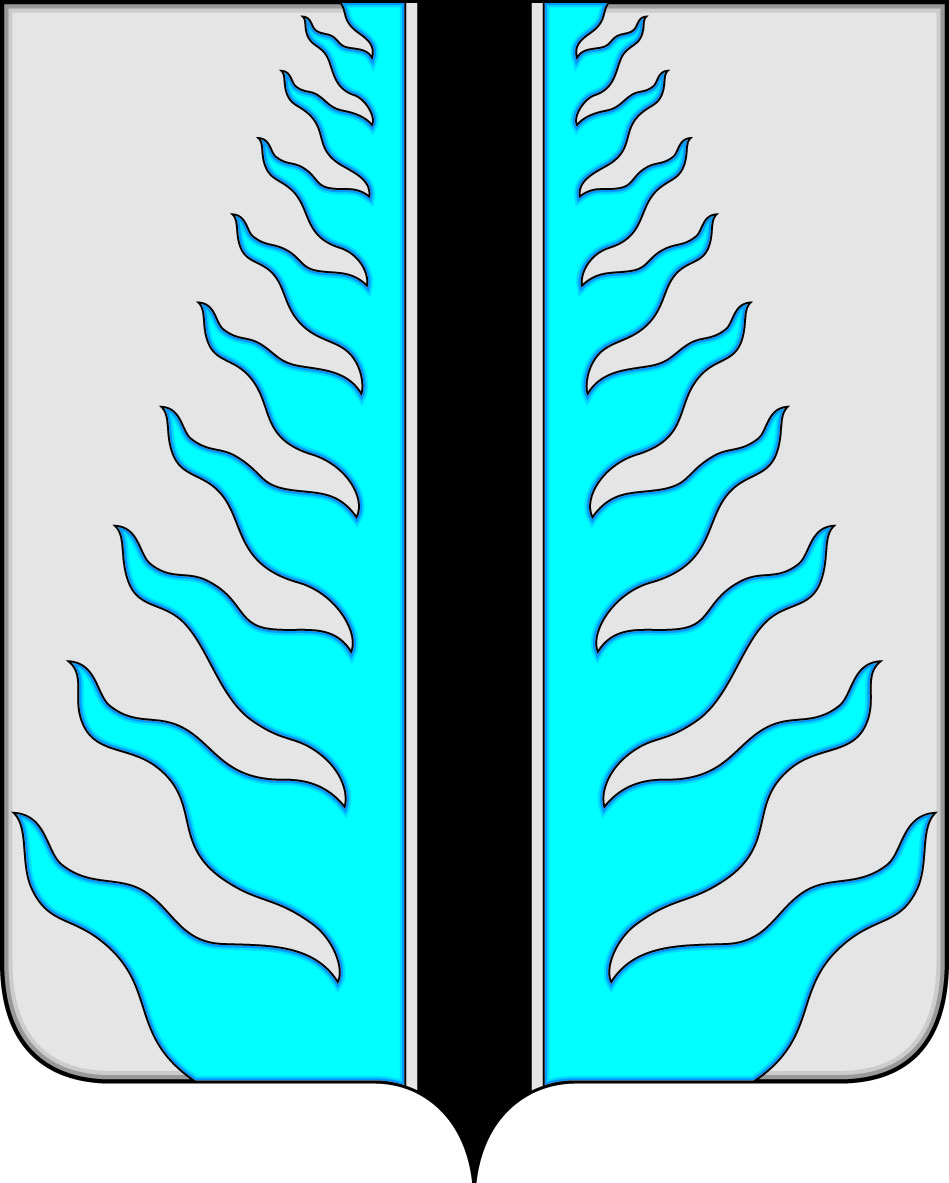 НИЖНЕОДЕССКИЙ ВЕСТНИКСовета и Администрациигородского поселения «Нижний Одес»№ 33 (159)сентябрь 2016 годпгт. Нижний ОдесРЕШЕНИЕ20 сентября 2016 года                                                                          № XLVI - 180О возложении исполнения обязанностей руководителя администрации городского поселения «Нижний Одес»         Руководствуясь Уставом муниципального образования городского поселения  «Нижний Одес»,                           Совет городского поселения  «Нижний Одес» решил:1. Возложить исполнение обязанностей руководителя администрации городского поселения «Нижний Одес» на руководителя отдела по управлению муниципальным имуществом, жилищно-коммунальным хозяйством и землепользованием Плужникову Елену Евгеньевну с 22 сентября 2016 года до дня назначения Советом городского поселения «Нижний Одес» руководителя администрации городского поселения «Нижний Одес» путем проведения конкурса. 2. Установить с 22 сентября 2016 года исполняющему обязанности руководителя администрации городского поселения «Нижний Одес»  Плужниковой Елене Евгеньевне  доплату равную разнице должностных окладов руководителя администрации городского поселения «Нижний Одес» и руководителя отдела по управлению муниципальным имуществом, жилищно-коммунальным хозяйством и землепользованием.3.  Настоящее решение вступает в силу со дня официального опубликования в информационном бюллетене «Нижнеодесский Вестник».   Председатель Советагородского поселения «Нижний Одес» -                                      А.И.Шиляева        __________________________________________________________________________________________________________________________Памятка по правилам дорожного движенияПРИ ВЫХОДЕ ИЗ ДОМА.Если у подъезда дома возможно движение, сразу обратите внимание ребенка, нет ли приближающегося транспорта. Если у подъезда стоят транспортные средства или растут деревья, приостановите свое движение и оглядитесь – нет ли опасности.ПРИ ДВИЖЕНИИ ПО ТРОТУАРУ.- Придерживайтесь правой стороны.  - Взрослый должен находиться со стороны проезжей части.  - Если тротуар находится рядом с дорогой, родители должны держать ребенка за руку.  - Приучите ребенка, идя по тротуару, внимательно наблюдать за выездом машин со двора.  - Не приучайте детей выходить на проезжую часть, коляски и санки везите только по тротуару. ГОТОВЯСЬ ПЕРЕЙТИ ДОРОГУ- Остановитесь, осмотрите проезжую часть. - Развивайте у ребенка наблюдательность за дорогой. - Подчеркивайте свои движения: поворот головы для осмотра дороги. Остановку для осмотра дороги, остановку для пропуска автомобилей.  - Учите ребенка всматриваться вдаль, различать приближающиеся машины.  - Не стойте с ребенком на краю тротуара.  - Обратите внимание ребенка на транспортное средство, готовящееся к повороту, расскажите о сигналах указателей поворота у машин.  - Покажите, как транспортное средство останавливается у перехода, как оно движется по инерции. ПРИ ПЕРЕХОДЕ ПРОЕЗЖЕЙ ЧАСТИ- Переходите дорогу только по пешеходному переходу или на перекрестке. - Идите только на зеленый сигнал светофора, даже если нет машин. - Выходя на проезжую часть, прекращайте разговоры. - Не спешите, не бегите, переходите дорогу размеренно. - Не переходите улицу под углом, объясните ребенку, что так хуже видно дорогу. - Не выходите на проезжую часть с ребенком из-за транспорта или кустов, не осмотрев предварительно улицу. - Не торопитесь перейти дорогу, если на другой стороне вы увидели друзей, нужный автобус, приучите ребенка, что это опасно. - При переходе по нерегулируемому перекрестку учите ребенка внимательно следить за началом движения транспорта. - Объясните ребенку, что даже на дороге, где мало машин, переходить надо осторожно, так как машина может выехать со двора, из переулка. ПРИ ПОСАДКЕ И ВЫСАДКЕ ИЗ ТРАНСПОРТА- Выходите первыми, впереди ребенка, иначе ребенок может упасть, выбежать на проезжую часть. - Подходите для посадки к двери только после полной остановки. - Не садитесь в транспорт в последний момент (может прищемить дверями). - Приучите ребенка быть внимательным в зоне остановки – это опасное место (плохой обзор дороги, пассажиры могут вытолкнуть ребенка на дорогу). ПРИ ОЖИДАНИИ ТРАНСПОРТА- Стойте только на посадочных площадках, на тротуаре или обочине.ПАМЯТКАдля учащегося о безопасном маршруте следования и о сложных участках на дорогахВыходя на улицу, пользуясь транспортом, вы часто не придерживаетесь определенных правил безопасности. Главная цель этих правил - сохранить твою жизнь.Тебе как пешеходу следует помнить:наиболее опасны на дорогах перекрестки, скоростные участки движения, зоны ограниченной видимости, гололед;не переходите улицу на красный свет, даже если не видно машин;переходи дорогу, предварительно посмотрев в обе стороны - сначала налево, потом направо;на дорогу можно с тротуара только сойти, а не выбежать;не выбегай на дорогу из-за препятствия (стоящего у обочины транспорта, высокого сугроба). Водитель не успеет затормозить при твоем неожиданном появлении;ходи только по тротуару, если же тротуара нет и тебе приходится идти по обочине дороги, выбирай ту ее сторону, по которой машины идут тебе навстречу;никогда не рассчитывай на внимание водителя, надейся только на себя;без родителей улицу лучше всего переходить в группе пешеходов.Запомни главное правило пешехода - надо предвидеть опасность и по возможности избегатьПамятка по правилам дорожного движения и безопасности на дорогахПамятка для родителей детей младшего дошкольного возраста по воспитанию грамотного пешехода:Родители – активные помощники педагогов в формировании у детей дисциплинированного поведения на улице, соблюдения ими правил безопасности.В младшем дошкольном возрасте ребенок должен усвоить:- без взрослых на дорогу выходить нельзя, идешь со взрослым за руку, не вырывайся, не сходи с тротуара;- ходить по улице следует спокойным шагом, придерживаясь правой стороны тротуара;- переходить дорогу можно только по пешеходному тротуару на зеленый сигнал светофора, убедившись, что все автомобили остановились;- проезжая часть предназначена только для транспортных средств;- движение транспорта на дороге регулируется сигналами светофора и милиционером-регулировщиком;- в общественном транспорте не высовываться из окон, не выставлять руки какие-либо предметы.Все эти понятия ребенок усвоит более прочно, если его знакомят с Правилами дорожного движения систематически, ненавязчиво. Используйте для этого соответствующие ситуации на улице во дворе, по дороге в детский сад. Находясь с малышом на улице полезно объяснять ему все, что происходит на дороге с транспортом, пешеходами. Например, почему в данный момент нельзя перейти проезжую часть, какие на этот случай существуют правила для пешеходов и автомобилей, укажите на нарушителей, отметив, что они нарушают правила, рискуя попасть под движущиеся транспортные средства.Чтобы развить у ребенка зрительную память, закрепить зрительные впечатления, предложите малышу, возвращаясь с ним из детского сада, самому найти дорогу домой, или наоборот, привести вас утром в детский сад. Не запугивайте ребенка улицей – панический страх перед транспортом не менее вреден, чем беспечность и невнимательность! Полезно читать ребенку стихи о Правилах дорожного движения и показывать рисунки с дорожными знаками и различными дорожными ситуациями. Купите ребенку игрушечные автомобили, автобусы, светофоры, фигурки регулировщиков и организуйте игры по придуманным вами сюжетам, отражающим различные ситуации на улице. Игра хорошее средство обучения ребенка дорожной грамоте. Помните! Ребенок учится законам улицы, беря пример с вас – родителей, других взрослых. Пусть ваш пример учит дисциплинированному поведению на улице не только вашего ребенка, но и других детей. Старайтесь сделать все возможное, чтобы оградить детей от несчастных случаев на дорогах!            Информационный бюллетень Совета и администрации   ГП    «Нижний Одес»Телефон редакции:: 2-47-66Адрес редакции:169523, Республика Коми, пос. Нижний Одес,   пл. Ленина 3Тираж   200 экз.Распространяется бесплатноПодписано в печать22.09.2016 Г.